БОУ КМР «Горицкая средняя школа»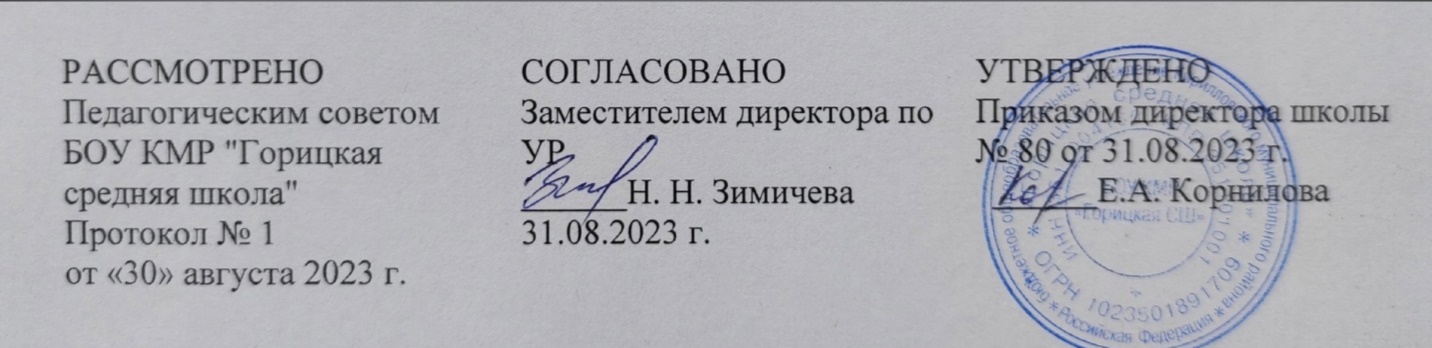 Рабочая программаучебного курса«Истоки»1-3 классыГорицы 2023 г.ВведениеРабочая программа по предмету «Истоки» разработана на основе программы «Истоки», являющейся результатом совместной работы автора социокультурного системного подхода в образовании И.А.Кузьмина, профессора Российской  Академии естественных наук, и профессора Вологодского государственного педагогического университета А.В.Камкина, доктора исторических наук. Программа находится в  научно-методическом издании «Истоковедение», издательского дома «Истоки», г. Москва, том 5, 2009 год.Рабочая программа составлена  с учетом требований Федерального государственного образовательного стандарта начального общего образования 2009 года.Планируемые результаты освоения учебного Личностные результаты1. Действия, реализующие потребность школьника социально-значимой и социально оцениваемой деятельности, направленной на достижение творческой самореализации.2. Действия, характеризующие уважительное отношение к вечным ценностям человека.3. Действия, характеризующие уважительное отношение к духовно-нравственным ценностям.4. Действия, способствующие закреплению восприятия, осмысления и прочувствования материала.Метапредметные 1. Осуществление поиска необходимой информации в учебнике, в словарях, справочниках, в том числе на электронных носителях.2. Сохранение информации на бумажных электронных носителях.3. Анализ информации из учебника, рабочей тетради и других источниках и использование ее в организации работы на уроке.4. Составление рассказов по теме. 5. Применение полученных знаний о родном очаге, о родных просторах, труде земном, о труде души при выполнении активных форм обучения.6. Участие в проведении ресурсного круга7. Отбор эффективных способов решения задач при выполнении тренингов.8. Самоконтроль результата работы путем сравнения его с результатами деятельности своих одноклассников в парах, группах.9. Анализ и самоанализ деятельности при рефлексии. 10. Учет позиции собеседника (соседа по парте).11. Умение договариваться, приходить к общему решению совместной деятельности при выполнении тренингов.12. Умение анализировать работу пары, четверки, группы.13. Выражение своих впечатлений от услышанной и прочитанной информации в виде жанровых рисунков, цветовых гамм, изображение конкретных предметов или явлений природы.14. Составление рассказов, сообщений по заданной теме.15. Комментированное чтение статей.16. Поиск необходимой информации в Интернете.Требования к уровню подготовки обучающихся по курсу «Истоки»Планируемые результаты освоения учебной программы по предмету «Истоки» к концу второго года обучения.Обучающиеся научатся:- ориентироваться в ближней и дальней социокультурной среде;- рассказывать о своей семье, народе, родных просторах, о традиционных технологиях труда земного, книге, храме и др., как о вечных ценностях;- включать их в систему своего жизненного опыта;- использовать приобретенные знания при выполнении активных занятий;- проявлять творчество при выполнении заданий в рабочей тетради и в ресурсном кругу;- общаться в парах, группах, испытывать радость от совместного успеха, научатся управлять своей деятельностью. Обучающиеся получат возможность научиться:- уважительно относиться к вечным ценностям;- выполнять активные занятия самостоятельно, в парах, группах, управлять видом своей деятельности.Планируемые результаты освоения учебной программы по предмету «Истоки» к концу третьего года обучения.Обучающиеся научатся:- осознавать и понимать смысл духовно-нравственных категорий курса: Веры, Надежды, Любви, Софии;- формировать первый опыт мировосприятия и мироощущения через присоединение к духовно-нравственным ценностям;- выражать свои впечатления от услышанной или прочитанной информации;- преобразовывать полученную информацию при выполнении активных форм обучения;- анализировать задания, планировать процесс работы, осуществлять поэтапный контроль за ходом работы;- принимать совместное решение;- анализировать свою работу, работу пары, группы. Обучающиеся получат возможность научиться:- ценить духовно-нравственные категории: Вера, Надежда, Любовь, София, относиться к ним с уважением, осознавать их значение в формировании собственной культуры и мировоззрении;- приобретать социокультурный опыт общения, управления собственной деятельностью и деятельностью группы. Планируемые результаты освоения учебной программы по предмету «Истоки» к концу четвертого года обучения.Выпускники  научатся:- свободно работать с текстом: уметь выделять информацию, уметь быстро менять аспект рассмотрения;- составлять рассказы и сообщения о наиболее важных традициях нашего народа;- свободно работать с разными источниками информации;- анализировать информацию и использовать ее в организации работы на уроке;- получать и обрабатывать необходимую информацию по заданной теме о своих членах семьи.Выпускники  получат возможность научиться:- ценить наиболее важные традиции народа и относится к ним с уважением;- осознавать значение полученной информации о традициях народа в формировании собственной культуры, мировосприятия.Содержание учебного предмета «Истоки»1 класс 33 часа (1 час в неделю)МИРСолнышко, мама и папа (А М)Знакомство с «Азбукой Истоков». Алфавит – семья букв. Все буквы разные, у каждой своё название и все они одинаково важны и нужны. Различные начертания букв, различие строчных и прописных букв.	Рукописные	и декоративные	шрифты, буквицы.Мир и лад (Поле, школа и семья) (П Л)Самое главное в слове – смысл, значение (сравнить значение слов поле, лес, поляна, опушка, дол). Чтобы доброе слово принесло пользу душе, надо его прочесть и понять. Кто может правильно понять? Конечно, мам и семья, учитель и школа. Из чего состоит слово? Чем слово отличается от набора букв (читаем ла-ла и ла-па)? (Сравнение букв с семенами часто встречается в пословицах и загадках).Истоки и школа (К О)Что обозначает слово? Предмет, понятие	(именасуществительные – без терминологии). Общее и конкретное значение слов. Слово – образ, слово – символ. Колокол, язык, книга, школа. Слово – Имя, имена родителей и друзей. (Заглавная буква).Дар (Рождество) (Е Ё)Праздничное слово. Слово – поздравление. Слово – приветствие.	Слово	– прославление. Какие слова мы часто используем, поздравляя друг	друга,		почему? Придумываем   поздравления   и пожелания близким, знакомым и незнакомым людям.Истоки и радуга (И Р) Откуда берутся слова? Слова тоже	имеют	свои		истоки.		У одних		общее		происхождение, например: род, родина, родник. Другие,		хотя		и	похожи	по звучанию,	между		собой	по смыслу не связаны: рука, река. А бывает, что слова кажутся мало похожим, но глубоко связаны и имеют общие древние корни: радость, радуга. (в упражнениях найти слова «из одной семьи».)Сказки А.С.Пушкина (Ш С) Сказочные слова и присказки. Услышав эти слова, мы сразу понимаем,		что		это		сказка.  Почему?(продолжить  предложение так,	чтобы                  получилась сказка. Найти	в                   отрывке	о		Черноморе слова, которые мы не употребляем в    обычной  речи, что  они означают?)Родной край (Й)У каждого края своё имя. В какой стране мы живём? Названия городов, сёл, рек, гор родного края. Рассказать о происхождении	некоторых названий.Святыни России. Щит и герб	(святой	Георгий Победоносец) (Щ Г) Героические	слова,		слова верности. Вспомни такие слова с предыдущих уроков. (Крепость, сила, копьё, смелость, совесть, родина, родной край).Слово – действие (глаголы – защищать,	обороняться, наступать, побеждать и др.) Что значит «Ищи мира»? Как это делать?Святыни России. Илья Муромец (У Ф)Продолжение темы. Славные имена. Связь имени с родным краем. Почему богатыря Ильюназвали     Муромцем?     Имена каких героев тоже связаны с географическими названиями? (Дмитрий Донской, Александр Невский и др.)СЛОВОСлово (Х В)Высокое предназначение слова. Уважительное отношение к слову. Интонация. Чтение с различной интонацией.Весна и слово (Н Я)Слово – сравнение, описание (прилагательные – без терминологии).	Обратить внимание на метафоры в четверостишиях. С чем ещё можно сравнить весну? Вспоминаем стихи, выученные раньше, ищем сравнения.Золотое сердечко (З Т)Пять талантов Золотого сердечка: Доброе Слово, Честное Слово, Слово о родителях, Труд иподвиг, Святое слово. Почему«верная тропа узка»? Чтение – труд	души.	Трудные упражнения.13, 14. Серебряное копытце (Д Б)Доброе слово. Какие добрые слова мы знаем, часто ли мы их говорим? Учимся говорить добрые слова родителям, учителям, друзьям.Честное слово.   Былина«Добрыня Никитич» (Ч Ы) Слово	–	наука.	Чему	мы научились? Слушать и слышать.Слово о родителях (Э Ю) Поэтическое			слово. Поэтический	образ,	рифма, ритм. Примеры из прочитанных стихотворений.Святое	слов.	Былина«Алёша Попович» (Ь Ъ)У каждого человека есть своё дело в жизни, своя профессия. У каждого слова тоже есть своя«работа»:   одни,   как   мы   ужезнаем, обозначают предметы, другие   –   действия,   третьи   – свойства. А ещё есть слова- помощники, они обычно очень короткие, но без них не обойтись (предлоги, союзы, междометия	–	без терминологии). Ищем слова- помощники в тексте (зрительно и на слух).18, 19. Чаша жизни (Ж Ц) Правила в нашей жизни. Как правильно поступать, как себя вести, как правильно говорить и писать? Для этого в русском языке	существуют	правила. Некоторые	мы	уже		знаем (например, правописание слов с большой буквы), с другими ещё познакомимся.ОБРАЗРодникКак и наша Родина, наш язык очень богат. Одно и то же можно сказать по-разному. В русском языке много слов, близких по смыслу (например, родник, источник, ключ), поэтому наша речь имеет множество оттенков (синонимы, антонимы – без терминологии). Важно научиться подбирать точные слова, чтобы выразить свою мысль.Образ РодиныСлова     очень      разные,      но«устроены» они похоже. Самая главная часть каждого слова называется корень, как вы думаете, почему? другие части слова тоже важны, они могут стоять впереди или позади корня и менять смысл всего слова. Примеры из предыдущих текстов.22, 23. Образ защитника ОтечестваСлова в языке живут дружно, когда одно изменяется, то и другие, если нужно, изменяют свою форму, например: Смелый защитник – смелые защитники. (Изменение по числам, родам,лицам и падежам на примерах – без терминологии). Упражнения: подбор слова в правильной форме, например, «воины покинули свой дом…с победой возвратился	воин домой…трудна была его дорога к дому…».24, 25. Образ праздника (День Победы)Мудрое и доброе слов передавалось из поколения в поколение не только с помощью книг, но и устно – в преданиях, сказках и, конечно, песнях. Недаром говорят, что «слово из песни не выкинешь». Чем песня отличается от рассказа или стихотворения? (Ритм, мелодия, рифма, повтор припева). Какие песни мы знаем?Георгиевская скала. Можем ли мы «услышать» письменную речь? Что помогает нам понять интонацию автора? Знаки препинания, почему они так называются? Примеры.КНИГА26, 27. КнигаКниги бывают самые разные, одни описывают исторические события, другие рассказывают сказки, истории, стихи, третьи учат строить или вышивать. И у каждой из них своя задача и свои особенности языка.Упражнение: догадайтесь, из какой книги отрывок. (Из сказки, былины, рассказа, учебника, инструкции и т.п.)28, 29. Книга книгЖизнь книги. Вечные книги человечества. Исторические пути книги (возникновение письменности в древнем мире, братья Кирилл Мефодий – создатели славянской азбуки и письменности, первые книги на Руси и т.д.). Библиотека. Традиции собирания библиотеки в семье, школе, обществе.30, 31. Живое слов книгиКнига –   культурное   наследие народа. Уважение и сохранение чистоты и уникальности русского языка. Книги, пришедшие из других стран.32, 33. Первая книга. Мир книгиПервая книга: увиденное, услышанное, прочувствованное ребёнком. Создание Первой Книги.Открытие мира книг. Рассказ детей о книгах, прочитанных за год. Слова благодарности книге.2-й класс 34 часа (1 час в неделю)Родной очаг (9 часов)ИМЯ. Как выбирается имя и что  оно значит? Именины. Почему нужно дорожить своим именем?СЕМЬЯ. Мир самых близких людей. Любовь, забота, согласие и почитание родителей – основа семьи. Почему нужно дорожить доброй молвой о семье?РОД-люди, происходящий от одного предка. Род- твоя связь с прошлым и будущим. Поколения и родственники. Память о роде. Родовые занятия. Честь рода.ДОМ — территория семьи, мир вещей. Домашний порядок. Ритмы домашней жизни. Праздники и будни. Семейные реликвии и святыни.ДЕРЕВНЯ. Земледелие. О чем рассказывают названия деревень. Деревенский дом и деревенская улица. Сход Взаимовыручка. За что уважают человека в деревне?ГОРОД. В чем его отличие от деревни. Как город рассказывает о себе. Улицы. Плошали. Памятники. Храмы. Почему нужно беречь созданное трудом и талантом предков? Милосердие.Родные просторы (9часов)НИВА и ПОЛЕ. Труд земледельца. Золотая нива. Нива- творение рук человека. Нива священна. Нива дает жизнь человеку. Поле битвы. Почему в поле проверяются сила и дух человека? Поле и воля.ЛЕС. Как лес служит человеку? Дары природы. В чем красота леса? Тайны леса. Сказочные герои леса. Вековые деревья напоминают дерево жизни.РЕКА. О чем говорят названия рек? Как река служит человеку? В чем красота реки и ее берегов? Течение реки и ход времени. Вода живая, мертвая и святая.МОРЕ-ОКЕАН. Как море служит человеку? В чем красота моря? Море- конец света? Тайны моря. Море учит мужеству. Поморы. Мореходы.ПУТЬ-ДОРОГА. Путь к счастью, путь к спасению, путь к правде. Дорога жизни. Путники. Паломники. Гостеприимство.Труд земной (8 часов)СЕВ и ЖАТВА. Народные приметы земледельцев Народная мудрость. Умей все делать вовремя.  Земледелие учит трудолюбию. Ежегодное возрождение жизни.БРАТЬЯ МЕНЬШИЕ. Какие животные издавна живут с человеком? Забота о животных. Как разделили эти заботы мужчины, женщины и дети? Какие праздники связаны с животными?ТКАЧИХИ-РУКОДЕЛЬНИЦЫ. Прясть и ткать. Лен и полотно. Беседы и посиделки. Как ткачихи терпение воспитывают?МАСТЕРА-ПЛОТНИКИ. Что строили из дерева? Как рубили дом? Почему предпочитали деревянные изделия? Артель. Плотницкое дело учит добросовестности. Умей строить мир в душе.КУЗНЕЦЫ-УМЕЛЬЦЫ. Кузница. Горн. Молот. Наковальня. Кузнечное дело учит силе и ловкости. Как кузнец вещи преображает?ЯРМАРКА. Купец. Покупатель. Товар. Как ярмарка честной торговле учит? Ярмарка - народный праздник и живая газета. Торговля соединяет страны и людей.Труд души (8 часов)СЛОВО. Слова умные, добрые, меткие, задушевные. Злословие. Цена слова. Слово-молитва. Слово Библии.СКАЗКА. Как сказка учит, развлекает и зло побеждает? Сказочник. В сказке живет житейская мудрость.ПЕСНЯ. Песня рождается, когда обычных слов мало. Песни праздничные и походные, застольные и торжественные. Частушка. Гимн. Песня задушевная.ПРАЗДНИК. Смысл праздника. Почему праздник называют труд души? Главные праздники года.КНИГА. Библия — Книга книг. Книга рукописная, книга печатная. Книжная мудрость. В чем состоит великая сила книги?ИКОНА — образ иного, преображенного мира. Как чтят икону? Лампада. Красный угол. Как икона помогает в жизни и чему учит человека?ХРАМ. Почему храм не похож на обычное здание? Храм в жизни человека. Храм хранит труд многих людей.БАЗОВЫЙ СОЦИОКУЛЬТУРНЫЙ РЯД Имя. Семья. Род. Дом. Деревня. Город. Нива. Поле. Лес. Дорога. Река. Море. Сев. Жатва. Прядение. Ткачество. Кузнечное дело. Плотницкое дело. Строительство. Торговля. Домашние животные. Слово. Сказка. Песня. Праздник. Книга. Икона. Храм. Согласие. Забота. Добрая молва. Память. Взаимовыручка. Милосердие. Гостеприимство. Воля. Течение бремени. Вечность. Трудолюбие. Добросовестность. Ловкость. Своевременность. Терпение. Преображение. Задушевность. Мудрость. Труд души. Тайна. Надежда.3 класс 34 часа Тема «Вера» (10 час.) ВЕРА. Ступеньки веры — доверие, уверенность, признание. Чему доверяет сердце, как верит пытливый ум, во что верует душа. Почему говорят, что с верой приходит доброе дело. Веру к делу применяй, а дело — к вере.ВЕРНОСТЬ — преданность и надежность. Верность — знак веры. Почему в большом деле дают присягу. Нарушать клятву — веру ломать (вероломство). Верность не знает мелочей.ПРАВДА. Что означает — жить по правде. Правда, в деле, в слове, в образе. Правда всегда с верой дружит. Правда — путь веры. Праведность. Справедливость. Правосудие.ЧЕСТЬ. Почему говорят: «Береги честь смолоду». Честное дело и скромность. Честь и хвала — награда за доблесть, похвала мудрости и поклон преподобному. Тема «Надежда» (9 час.) НАДЕЖДА — стремление к доброму исходу дела. Надежда на опыт, правду и веру. Надежда не должна умирать. Тщетная надежда. Потеря надежды — отчаяние.СОГЛАСИЕ — единомыслие, единодушие, единоверие. Согласие среди людей. Согласие и лад в семье. Согласие ума, сердца и воли. Как мир и согласие добрую надежду рождают. Несогласие  и разногласие.ТЕРПЕНИЕ — умение стойко переносить испытания и трудности. Терпение и надежда вместе идут. Без терпения нет спасения. Терпение дает умение. Нетерпимость к злому слову и делу. Терпение и терпимость (принятие другого, иного образа жизни).ПОСЛУШАНИЕ — доверие доброму опыту и надежда на него. Послушание совести. Послушание родителям. Законопослушание. Тема «Любовь» (9 час.) ЛЮБОВЬ — сердечная привязанность. Любовь — добро. Любовь — единство. Любовь — дружба. Святая любовь. Любовь — созидательный труд души и тела.МИЛОСЕРДИЕ — милость в сердце. Милосердие через слово и дело. Уметь прощать человека, но быть строгим к его проступкам и нетерпимым к злу. Где гнев — там и милость. Милость от любви исходит.ДОБРОТА. Добрые слова и добрые дела. Доброжелательность. Доброта истинная и доброта ложная. Добрый человек в доброте проживет век. В ком добра нет, в том и правды мало.РАСКАЯНИЕ — чистосердечное признание в проступке, отречение от зла. Раскаяние ведет к очищению. Раскаяние любви учит. Тема «София» (6 час.) УМ ДА РАЗУМ. Ум познает и запоминает, а разум смысл постигает.РАЗМЫШЛЯТЬ И ВРАЗУМЛЯТЬ. Грамота, книга, школа. Ум без разума — беда. Где ума не хватит — спроси у разума. Обучение и вразумление. Учение — труд.ИСТИНА — неложность, подлинность, искренность, правдивость. Хранители истины. Слово истины. Истина в деле, истовость. Истина в образе, путеводный образ.ЗНАНИЯ И МУДРОСТЬ. Слепая вера противна рассудку. Знание — плод учения, а истина — любви и правды. Мудрость и мудрецы. София — Премудрость. Почему Вера, Надежда и Любовь — родные сестры.БАЗОВЫЙ СОЦИОКУЛЬТУРНЫЙ РЯД Вера. Верность. Правда. Честь. Надежда. Согласие. Терпение. Послушание. Любовь. Милосердие. Доброта. Раскаяние. Ум да разум. Истина. Знания и мудрость. Единство Веры, Надежды и Любви. Доверие. Уверенность. Признание. Преданность. Надежность. Чувство долга. Праведность. Правосудие. Путеводный образ. Единомыслие. Единодушие. Единоверие. Сострадание. Нетерпимость. Совесть. Сердечная привязанность. Милость в сердце. Доброжелательность. Раскаяние. Размышление. Знание. Вразумление. Подлинность. Искренность.Учебно-тематический план 1 класс2 класс3 класс Тематическое планирование 1 класс2 классТематическое планирование 3 класс№Название разделаКоличество часов1Мир102Слово93Образ64Книга8ИТОГО:33№ п/пНазвание темыКоличество часов1.Родной очаг9 ч.2Родные просторы9 ч.3Труд земной8ч.4.Труд души8 ч.Всего:Всего:34 ч.№ п/пНазвание темыКоличество часов1.Вера10 ч.2Надежда9 ч.3Любовь9ч.4.София6 ч.Всего:Всего:34 ч.№Тема занятияКол-во часов1Введение в предмет. Солнышко, мама и папа12Мир и лад (Поле, школа и семья)13Истоки и школа14Дар(Рождество)15Истоки и радуга16Сказки А.С. Пушкина17Родной край18Святыни России. Щит и герб (св. Георгий Победоносец)19Святыни России. Илья Муромец110Обобщающий урок 111Слово112Весна и слово113Золотое сердечко114Серебряное копытце115Честное слово. Добрыня Никитич116Слово о родителях117Святое слово. Алеша Попович118Чаша жизни119Обобщающий урок 120Экскурсионно-тематический урок.121Родник122Образ Родины123Образ защитника Отечества124Образ праздника(День Победы)125Обобщающий урок 126Книга127Книга книг128Живое слово книги129Живое слово книги130Первая книга. Мир книги131Первая книга. Мир книги132Годовой обобщающий урок.133Заключительный экскурсионно-тематический урок.1№п/пТема раздела и тема урокаРеализация воспитательного потенциала урока (виды и формы деятельности)Количество часовРодной очаг (9 часов)9  1Введение в предмет. Имя БеседаРабота с информациейДиалогАктивное занятиеСамостоятельная работаПарная работаРабота в группеТворческое задание2Семья3Семья4Род5Дом6Дом7Деревня8Город9Обобщающий урок  «Родной очаг»Родные просторы  (9 часов)910Нива и полеБеседаРабота с информациейДиалогАктивное занятиеСамостоятельная работаПарная работаРабота в группеТворческое задание11Нива и поле12Лес13Река14Река15Море-океан16Путь - дорога17Дорога жизни18.Обобщающий урок «Родные просторы»Труд земной  (8 часов)БеседаРабота с информациейДиалогАктивное занятиеСамостоятельная работаПарная работаРабота в группеТворческое заданиеПроект819Сев и жатва20.Братья меньшие21Ткачихи - рукодельницы22Ткачихи - рукодельницы Ткачихи - рукодельницы 23Мастера - плотники24Кузнецы - умельцы25Проект. Ярмарка26Обобщающий урок  «Труд земной»Труд души  (9 часов)927.СловоБеседаРабота с информациейДиалогАктивное занятиеСамостоятельная работаПарная работаРабота в группеТворческое заданиеЭкскурсия28Сказка29Песня30Праздник31Книга32Икона33Храм34 Обобщающий урок  «Труд души»№п/пТема раздела.Тема урока.Реализация воспитательного потенциала урока(виды и формы деятельностиКол-вочасов1.2.3.4.5.6.7.8.9.10.11.12.13.14.15.16.17.18.19.20.21.22.23.24.25.26.27.28.29.30.31.32.33.34.Урок вводный «Истоки».ВЕРА.Чему доверяет сердце.Во что верует душа.Верность — знак веры.Верность в слове и деле.Правда.Где живет правда.Честь.Светлая душа подвигом жива.Обобщающий урок по разделу «Вера».НАДЕЖДАНадежда.Надежда.Согласие.Согласие и красота.Терпение и умение.Терпение и согласие.Послушание и согласие.Послушание совести и закону.Обобщающий урок по разделу «Надежда».ЛЮБОВЬЛюбовь к ближнему.Любовь.Милосердие в деле.Милосердие в слове.Доброта.Доброта — образ любви.Раскаяние.Покаяние и любовь.Обобщающий урок по разделу «Любовь».СОФИЯ.Ум да разум.Святые Кирилл и Мефодий.Истина.Истина в образе и деле.Знания и мудрость.Обобщающий урок по разделу «София».Групповая работаРабота в парахБеседаДидактическая играБеседаДискуссия Групповая работаРабота в парахДидактическая играБеседаДиалогДискуссия Групповая работаРабота в парахДидактическая играБеседаДискуссия Групповая работаРабота в парахДидактическая игра1 час9 часов9 часов9 часов6 часов